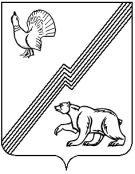 АДМИНИСТРАЦИЯ ГОРОДА ЮГОРСКАХанты-Мансийского автономного округа – Югры ПОСТАНОВЛЕНИЕот  09.09.2016                                                                                                                  № 2202О плане мероприятий («дорожной карте») по  поддержке доступа негосударственных организаций (коммерческих, некоммерческих) к предоставлению услуг в социальной сфере в городе Югорске на 2016 – 2020 годыВо исполнение распоряжения Правительства Ханты-Мансийского автономного округа – Югры от 22.07.2016 № 394-рп «О плане мероприятий («дорожную карту») по поддержке доступа негосударственных организаций (коммерческих, некоммерческих) к предоставлению услуг в социальной сфере в Ханты-Мансийском автономном округе – Югре на 2016 – 2020 годы»:Утвердить план мероприятий («дорожную карту») по  поддержке доступа  негосударственных организаций (коммерческих, некоммерческих) к предоставлению услуг в социальной сфере в городе Югорске на 2016 – 2020 годы (далее – «дорожная карта») (Приложение).Назначить заместителя главы города Югорска Т.И. Долгодворову куратором «дорожной карты» в целях координации деятельности органов местного самоуправления города Югорска в ходе ее реализации.Определить уполномоченным органом ответственным за разработку «дорожной карты» и координацию деятельности отраслевых (функциональных) органов администрации города Югорска при ее реализации департамент экономического развития и проектного управления администрации города Югорска.Отраслевым (функциональным) органам администрации города Югорска, ответственным исполнителям «дорожной карты», ежеквартально в срок до 1-го числа месяца, следующего за отчетным, представлять в департамент экономического развития и проектного управления администрации города Югорска информацию о ходе реализации «дорожной карты».Глава города Югорска                                                                                                  Р.З. СалаховПриложениек постановлению  администрации города Югорскаот 09.09.2016 № 2202Таблица 1План мероприятий («дорожная карта») по  поддержке доступа негосударственных организаций (коммерческих, некоммерческих) к предоставлению услуг в социальной сфере в городе Югорске на 2016 – 2020 годыТаблица 2Целевые показатели Плана мероприятий («дорожной карты») по поддержке доступа негосударственных организаций (коммерческих, некоммерческих) к предоставлению услуг в социальной сфере в городе Югорске на 2016 – 2020 годыТаблица 3План по оптимизации численности работников муниципальных учреждений социальной сферы на 2018 - 2020 годы в связи с обеспечением доступа негосударственных (коммерческих, некоммерческих) организаций к предоставлению услуг в социальной сфере№ п/пНаименование мероприятияОтветственные исполнителиСрок исполненияВид документаОжидаемый результат1234561. Совершенствование нормативной правовой базы по обеспечению доступа негосударственных организаций, в том числе социально ориентированных некоммерческих организаций к предоставлению услуг в социальной сфере1. Совершенствование нормативной правовой базы по обеспечению доступа негосударственных организаций, в том числе социально ориентированных некоммерческих организаций к предоставлению услуг в социальной сфере1. Совершенствование нормативной правовой базы по обеспечению доступа негосударственных организаций, в том числе социально ориентированных некоммерческих организаций к предоставлению услуг в социальной сфере1. Совершенствование нормативной правовой базы по обеспечению доступа негосударственных организаций, в том числе социально ориентированных некоммерческих организаций к предоставлению услуг в социальной сфере1. Совершенствование нормативной правовой базы по обеспечению доступа негосударственных организаций, в том числе социально ориентированных некоммерческих организаций к предоставлению услуг в социальной сфере1. Совершенствование нормативной правовой базы по обеспечению доступа негосударственных организаций, в том числе социально ориентированных некоммерческих организаций к предоставлению услуг в социальной сфере1.1.Определение координационного органа, обеспечивающего согласованную деятельность органов местного самоуправления города Югорска, органов государственной власти автономного округа, центров инноваций в социальной сфере, общественных палат, ресурсных центров некоммерческих организаций и других заинтересованных организаций в реализации мероприятий по обеспечению поэтапного доступа негосударственных организаций, в том числе социально ориентированных некоммерческих организаций, к предоставлению услуг в социальной сфере Управление экономической политики администрации города Югорска до 25 августа 2016 года распоряжение администрации города Югорска «Об утверждении координационного совещательного органа по реализации мер, направленных на обеспечение доступа негосударственных организаций (коммерческих, некоммерческих) к предоставлению услуг в социальной сфере в городе Югорске»повышение качества управления в сфере поэтапного доступа негосударственных организаций, в том числе социально ориентированных некоммерческих организаций, к предоставлению услуг в социальной сфере1.2.Поддержка  в приоритетном порядке негосударственных организаций, в том числе социально-ориентированных некоммерческих организаций, оказывающих услуги населению в социальной сфере, путем предоставления муниципального имущества во временное владение и (или) пользование Департамент муниципальной собственности и градостроительства администрации города Югорска (далее - ДМСиГ)постоянномуниципальные правовые акты, договоры о предоставлении в пользование муниципального имуществастимулирование участия социально ориентированных некоммерческих организаций в предоставлении услуг в социальной сфере1.3.Внесение дополнений (изменений)  в муниципальные программы города Югорска в сфере образования, физической культуры и спорта, культуры, развития гражданского обществав части мероприятий по поддержке деятельности негосударственных организаций, в том числе социально ориентированных некоммерческих организаций, оказывающих услуги в социальной сфере, и развитию государственно-частного партнерства, включая создание условий для упрощения доступа к предоставлению населению услуг в социальной сфере, финансируемых из бюджетных источников Управление образования (далее - УО), Управление социальной политики (далее – УСП), Управление культуры (далее – УК) администрации города Югорскапо мере необходимостипостановления администрации города Югорска о внесении изменений в муниципальные программыповышение качества предоставляемых социальных услуг; увеличение доли средств бюджета города Югорска, выделяемых негосударственным организациям, в том числе социально ориентированным некоммерческим организациям на предоставление услуг, в общем объеме средств бюджета города Югорска, средств бюджета, выделяемых на предоставление услуг (выполнение работ) в социальной сфере, потенциально возможных к передаче на исполнение негосударственным (немуниципальным) поставщикам  услуг1.4Формирование единого реестра (перечня) поставщиков услуг социальной сферы, включая негосударственные организации, в том числе социально-ориентированные некоммерческие организацииДепартамент экономического развития и проектного управления администрации города Югорска (далее - ДЭРиПУ)До 1 сентября 2017 годасформированный перечень организацийсоздание условий для повышения доступа негосударственных организаций, в том числе социально-ориентированных некоммерческих организаций к предоставлению услуг в социальной сфере1.5Ведение единого реестра (перечня) поставщиков услуг социальной сферы, включая негосударственные организации, в том числе социально-ориентированные некоммерческие организацииДЭРиПУпо мере необходимостисформированный перечень организацийподдержание в актуальном состоянии перечня потенциальных поставщиков услуг социальной сферы1.6. Формирование перечня (комплекса) услуг, которые могут быть переданы на исполнение негосударственным организациям, в том числе социально ориентированным некоммерческим организациям, размещение перечня на официальном сайте органов местного самоуправления города ЮгорскаУО,УСП, УК, ДЭРиПУдо 30 октября 2016 годадо 01 сентября 2017 года;до 01 сентября 2018 года;до 01 марта 2019 года;01 марта2020 годапостановление администрации города Югорскаопределение услуг, которые могут исполнять негосударственные организации, в том числе социально ориентированные некоммерческие организации 1.7.Стандартизация предоставления услуг, (работ), которые могут быть переданы на исполнение негосударственным организациям, в том числе социально ориентированным некоммерческим организациямУО,УСП, УКДо 01 февраля 2018 годамуниципальные правовые актысовершенствование оказания социальных услуг1.8. Утверждение стоимости одной услуги, которая может быть передана на исполнение негосударственным организациям, в том числе социально ориентированным некоммерческим организациямУО,УСП, УКдо 01 февраля 2018 годамуниципальные правовые актыопределение объема расходов на одного человека при оказании услуг в целях внедрения системы персонифицированного финансирования услуг1.9.Разработка (актуализация) отраслевых (ведомственных) планов мероприятий по обеспечению доступа негосударственных организаций, в том числе социально ориентированных некоммерческих организаций к предоставлению услуг в социальной сфере, в том числе предусматривающих анализ  и оценку эффективности существующих мерУО,УСП, УКежегодномуниципальные правовые актыразвитие механизмов поддержки негосударственных организаций, в том числе социально ориентированных некоммерческих организаций, оказывающих услуги в социальной сфере2. Реализация механизмов поддержки негосударственных организаций, в том числе социально ориентированных некоммерческих организаций2. Реализация механизмов поддержки негосударственных организаций, в том числе социально ориентированных некоммерческих организаций2. Реализация механизмов поддержки негосударственных организаций, в том числе социально ориентированных некоммерческих организаций2. Реализация механизмов поддержки негосударственных организаций, в том числе социально ориентированных некоммерческих организаций2. Реализация механизмов поддержки негосударственных организаций, в том числе социально ориентированных некоммерческих организаций2. Реализация механизмов поддержки негосударственных организаций, в том числе социально ориентированных некоммерческих организаций2.1.Проведение семинаров (совещаний, рабочих встреч и др.) для руководителей, работников, добровольцев негосударственных организаций, в том числе социально ориентированных некоммерческих организаций, индивидуальных предпринимателей, осуществляющих деятельность в социальной сфереуправление внутренней политики и общественных связей (далее – УВПиОС), УО, УСП, УК, ДЭРиПУежегоднораспоряжение администрации города Югорска, локальные акты органов администрации города Югорскаповышение информированности социально ориентированных некоммерческих организаций2.2.Оказание методической, консультационной, информационной и правовой поддержки социально ориентированным некоммерческим организациям, оказывающим населению услуги в социальной сфереУО, УВПиОС, УСП, УК, ДЭРиПУ, Юридическое управлениепостояннометодические рекомендацииповышение информированности, укрепление материальной базы социально ориентированных некоммерческих организаций, оказывающих услуги в социальной сфере2.3Обеспечение взаимодействия с ресурсным центром поддержки социально ориентированных некоммерческих организаций автономным учреждением Ханты-Мансийского автономного округа-Югры «Центр «Открытый регион».УВПиОСпостоянноинформационные материалыактивизация деятельности социально ориентированных некоммерческих организаций2.4Совершенствование муниципальных нормативных правовых актов регулирующих вопросы финансовой поддержки субъектов малого и среднего предпринимательства, осуществляющих деятельность в социально значимых видах деятельностиДЭР и ПУежегодно постановление администрации города Югорскасовершенствование оказания муниципальной поддержки, стимулирование социального предпринимательства2.5.Организация и проведение конкурса на предоставление субсидии социально ориентированным некоммерческим организациям в рамках муниципальной программы города Югорска «Развитие гражданского общества, реализация государственной национальной политики и профилактика экстремизма»УВОБежегодно в III кварталепостановление администрации города Югорскастимулирование деятельности  социально ориентированных некоммерческих организаций2.6.Формирование плана  повышения квалификации и профессиональной переподготовки  муниципальных служащих по курсу «Поддержка доступа негосударственных организаций (коммерческих, некоммерческих) к предоставлению услуг в социальной сфере»Управление по вопросам муниципальной службы, кадров и наград (далее – УМСКиН)Ежегодно до 1 декабряраспоряжение администрации города Югорскаповышение эффективности принятия управленческих решений2.7.Организация участия субъектов малого и среднего предпринимательства, зарегистрированных и осуществляющих предпринимательскую деятельность  социальной сфере на территории города Югорска, в образовательных мероприятиях (школа социального предпринимательства)ДЭРиПУежегодноперечень субъектов малого и среднего предпринимательства, обучающихся по программе школы социального предпринимательстваповышение профессиональной грамотности субъектов малого и среднего  предпринимательства2.8.Предоставление субъектам малого и среднего предпринимательства, зарегистрированным и осуществляющим предпринимательскую деятельность в социальной сфере на территории города Югорска, финансовой поддержки в форме субсидий в рамках муниципальной программы города Югорска «Социально-экономическое развитие и муниципальное управление»ДЭРиПУежегодномуниципальные правовые акты о предоставлении поддержкисоздание условий для развития предпринимательства в социальной сфере, стимулирование деятельности предпринимателей2.9.Совершенствование механизмов муниципальной поддержки негосударственных организаций, в том числе социально ориентированных некоммерческих  организаций оказывающих услуги в социальной сфереДЭРиПУ, УО, УСП, УКежегодномуниципальные программы города Югорскастимулирование участия  социальных  предпринимателей и социально ориентированных некоммерческих организаций в предоставлении услуг в социальной сфере2.10Мониторинг качества оказываемых негосударственными организациями, в том числе социально ориентированными некоммерческими организациями, услуг в социальной сфереУО, УСП, УК1 раз в годаналитическая записка повышение качества оказываемых услуг в социальной сфере, актуализация и выявление новых востребованных у населения видов услуг3. Отраслевые меры, направленные на расширение участия негосударственного сектора экономики в оказании социальных услуг в приоритетных секторах социальной сферы3. Отраслевые меры, направленные на расширение участия негосударственного сектора экономики в оказании социальных услуг в приоритетных секторах социальной сферы3. Отраслевые меры, направленные на расширение участия негосударственного сектора экономики в оказании социальных услуг в приоритетных секторах социальной сферы3. Отраслевые меры, направленные на расширение участия негосударственного сектора экономики в оказании социальных услуг в приоритетных секторах социальной сферы3. Отраслевые меры, направленные на расширение участия негосударственного сектора экономики в оказании социальных услуг в приоритетных секторах социальной сферы3. Отраслевые меры, направленные на расширение участия негосударственного сектора экономики в оказании социальных услуг в приоритетных секторах социальной сферы3.1.Обеспечение возможности участия социально ориентированных негосударственных организаций, в том числе некоммерческих организаций в реализации мер по развитию научно-образовательной и творческой среды в образовательных организациях города ЮгорскаУОпостоянноразмещение информации на официальном сайте органов местного самоуправления города Югорскаповышение качества услуг в сфере образования3.2.Внедрение эффективных практик развития механизмов бюджетного финансирования негосударственных организаций, в сфере дошкольного образования для образовательных организаций, реализующих образовательную программу дошкольного образования, в том числе созданных учреждениями профессионального и дополнительного образования, учреждениями культуры, физической культуры  и спорта, а также в сфере дополнительного образования детейУО, УСП, УК2016 - 2020 годымуниципальный правовой актсоздание условий для привлечения негосударственных организаций, в том числе социально ориентированных некоммерческих организаций в сферу дополнительного образования, дошкольного образования3.3.Внедрение эффективных практик по поддержке создания и деятельности негосударственных организаций, в том числе социально ориентированных, в сфере услуг по присмотру и уходу за детьми, дошкольного образования, в том числе услуг для детей с ограниченными возможностями здоровьяУО2016 - 2020 годымуниципальный правовой актсоздание условий для привлечения негосударственных организаций, в том числе социально ориентированных некоммерческих организаций, в сферу дошкольного, общего образования3.4Проведение мониторинга уставов социально ориентированных некоммерческих организаций, включенных в  единый реестр(перечень) поставщиков услуг социальной сферы муниципального образованияУВПиОС1 февраля 2018аналитические материалыопределение потенциала социально ориентированных некоммерческих организаций с целью привлечения социально ориентированных некоммерческих организаций к предоставлению услуг социальной сферы3.5Формирование и развитие системы персонифицированного финансирования предоставления услуг дополнительного образования детей (сертификат дополнительного образования)УОДо 30 декабря 2017 годадо 01 сентября 2018 года;до 01 сентября 2019 года;01 сентября 2020 годамуниципальные правовые актыстимулирование деятельности субъектов малого предпринимательства, социально ориентированных некоммерческих организаций к предоставлению услуг дополнительного образование на основе сертификатов персонифицированного финансирования3.6Реализация плана по оптимизации численности работников  муниципальных учреждений социальной сферы (таблица 3)УО, УК2018 – 2020 годымуниципальные правовые актыоптимизация расходов бюджета муниципального образования3.7. Реализация Соглашения о взаимодействии между Департаментом физической культуры и спорта автономного округа и управлением социальной политики муниципального образования по апробации технологий поддержки некоммерческих организаций в сфере «физическая культура и спорт», УСП2018 - 2020 годыСоглашение о взаимодействииОбеспечение доступа некоммерческих организаций к предоставлению услуг в сфере физической культуры и спорта4. Информационно-методическое обеспечение4. Информационно-методическое обеспечение4. Информационно-методическое обеспечение4. Информационно-методическое обеспечение4. Информационно-методическое обеспечение4. Информационно-методическое обеспечение4.1.Создание на официальном сайте администрации города Югорска  раздела о поддержке негосударственных организаций, в том числе социально ориентированных некоммерческих организаций, предоставляющих услуги в социальной сфереУправление информационной политики до 1 октября 2016 годараздел сайта, информационные материалыповышение информированности граждан, субъектов малого и среднего предпринимательства, негосударственных организаций, в том числе социально ориентированных некоммерческих организаций4.2.Поддержание в актуальном состоянии раздела «Гражданское общество» на официальном сайте органов местного самоуправленияДЭРиПУпостоянноразмещение информации на официальном сайте органов местного самоуправления города Югорскаповышение информированности населения, информационная поддержка  деятельности негосударственных организаций, в том числе социально ориентированных некоммерческих организаций, предоставляющих услуги в социальной сферах4.3.Рассмотрение вопросов участия  негосударственных организаций в оказании населению услуг в социальной сфере на заседании Общественного совета города Югорска УВПиОСежегодно до 25 декабряпротокол заседанияповышение роли институтов гражданского общества4.4.Отчет органов и структурных подразделений администрации города Югорска о реализации мер по обеспечению доступа социально ориентированных некоммерческих организаций к предоставлению услуг в социальной сфере и механизмов их поддержки ДМСиГ,УО,УВПиОС, УСП, УК, УМСКиНежеквартально в срок до 1 числа, месяца следующего за отчетнымотчет в ДЭРиПУповышение эффективности принятия управленческих решений4.5.Отчет  о реализации мер по обеспечению доступа социально ориентированных некоммерческих организаций к предоставлению услуг в социальной сфере и механизмов их поддержки в городе ЮгорскеДЭРиПУв сроки, установленные Департаментом экономического развития автономного округаотчет в Департамент экономического развития автономного округаповышение эффективности принятия управленческих решений№ п/пНаименование целевого показателяЕд. изм.2015 год2016 год2017 год2018 год2019 год2020 годИсполнитель123456789101.Доля средств бюджета города Югорска, выделяемых негосударственным организациям, в том числе социально ориентированным некоммерческим организациям, на предоставление услуг (работ), в общем объеме средств бюджета города Югорска, выделяемых на предоставление услуг в социальной сферепроцентов--10151515УО, УСП, УК, УВОБ2.Средний размер предоставляемой льготы социально ориентированным некоммерческим организациям при предоставлении недвижимого имущества в аренду (в процентных пунктах от полной стоимости)процентов505050505050ДМСиГ3.Количество публикаций о деятельности негосударственных (немуниципальных) поставщиков услуг (работ), в том числе социально ориентированных некоммерческих организаций, благотворительной деятельности и добровольчестве в средствах массовой информацииед.2510202525УВПиОС УО, УСП, УК,4.Удельный вес численности детей, посещающих частные дошкольные образовательные организации в общей численности детей, посещающих дошкольные образовательные организациипроцентов0,91,32,52,52,53,5УО№ п/пНаименование мероприятияОтветственный исполнительКоличество штатных единиц, планируемых к сокращениюКоличество штатных единиц, планируемых к сокращениюКоличество штатных единиц, планируемых к сокращениюПримечание№ п/пНаименование мероприятияОтветственный исполнитель2018 год2019 год2020 годПримечаниеОбразование1Передача услуги по реализации дополнительных общеразвивающих программ технической направленностиУправление образования администрации города Югорска3оптимизация штатной численности учреждения дополнительного образования МБУ  ДО «Детско-юношеский центр «Прометей»2Передача услуги по реализации дополнительных общеразвивающих программ художественно-эстетической  и культурологической направленностиУправление образования администрации города Югорска1оптимизация штатной численности учреждения дополнительного образования МБУ  ДО «Детско-юношеский центр «Прометей»3Передача услуги по отдыху и оздоровлению детей субъекту малого предпринимательства (частный детский сад)Управление образования администрации города Югорска2сокращение ставок воспитателей в лагерях с дневным пребыванием 4Увеличение объема переданных услуг по реализации основных общеобразовательных программ основного общего образованияУправление образования администрации города Югорска3сокращение штатной численности муниципальных учреждений образования в связи с вводом в эксплуатацию общеобразовательной школы на 180 мест5Передача услуг по реализации основных общеобразовательных программ среднего общего образованияУправление образования администрации города Югорска2сокращение штатной численности муниципальных учреждений образования в связи с вводом в эксплуатацию общеобразовательной школы на 180 местКультура6Передача услуги по реализации дополнительных общеразвивающих программ художественно - эстетической направленностиУправление культуры администрации города Югорска1оптимизация штатной численности учреждения дополнительного образования МБУ  ДО «Детская школа искусств»Итого:1110